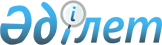 О внесений изменений в решение Уйгурского районного маслихата от 28 декабря 2018 года № 6-42-253 "О бюджете Уйгурского района на 2019-2021 годы"Решение Уйгурского районного маслихата Алматинской области от 30 мая 2019 года № 6-50-295. Зарегистрировано Департаментом юстиции Алматинской области 7 июня 2019 года № 5163
      В соответствии с подпунктом 5) пункта 4 статьи 104 и пунктом 4 статьи 106 Бюджетного кодекса Республики Казахстан от 04 декабря 2008 года, подпунктом 1) пункта 1 статьи 6 Закона Республики Казахстан от 23 января 2001 года "О местном государственном управлении и самоуправлении в Республике Казахстан", Уйгурский районный маслихат РЕШИЛ:
      1. Внести в решение Уйгурского районного маслихата "О бюджете Уйгурского района на 2019-2021 годы" от 28 декабря 2018 года № 6-42-253 (зарегистрирован в Реестре государственной регистрации нормативных правовых актов № 5005, опубликован 23 января 2019 года в Эталонном контрольном банке нормативных правовых актов Республики Казахстан) следующие изменения:
      пункт 1 указанного решения изложить в новой редакции:
      "1. Утвердить районный бюджет на 2019-2021 годы согласно приложениям 1, 2 и 3 к настоящему решению соответственно, в том числе на 2019 год в следующих объемах:
      1) доходы 10550020 тысяч тенге, в том числе:
      налоговые поступления 1525718 тысяч тенге;
      неналоговые поступления 8582 тысячи тенге;
      поступления от продажи основного капитала 31049 тысяч тенге;
      поступления трансфертов 8984671 тысяча тенге, в том числе:
      трансферты из нижестоящих органов государственного управления 3017 тысяч тенге;
      целевые текущие трансферты 4556640 тысяч тенге;
      целевые трансферты на развитие 329744 тысяч тенге;
      субвенции 4095270 тысяч тенге;
      2) затраты 10577711 тысяч тенге;
      3) чистое бюджетное кредитование 31719 тысяч тенге, в том числе:
      бюджетные кредиты 56813 тысяч тенге;
      погашение бюджетных кредитов 25094 тысячи тенге;
      4) сальдо по операциям с финансовыми активами 0 тенге;
      5) дефицит (профицит) бюджета (-) 59410 тысяч тенге;
      6) финансирование дефицита (использование профицита) бюджета 59410 тысяч тенге".
      2. Приложение 1 к указанному решению изложить в новой редакции согласно приложению к настоящему решению.
      3. Контроль за исполнением настоящего решения возложить на постоянную комиссию Уйгурского районного маслихата "По вопросам бюджета, экономического развития, промышленности, транспорта, строительства, связи, торговли, туризма и жилья".
      4. Настоящее решение вводится в действие с 1 января 2019 года Бюджет Уйгурского района на 2019 год
					© 2012. РГП на ПХВ «Институт законодательства и правовой информации Республики Казахстан» Министерства юстиции Республики Казахстан
				
      Председатель сессии

      Уйгурского районного маслихата

Н. Дауренбеков

      Секретарь Уйгурского

      районного маслихата

Н. Есжан
Приложение к решению Уйгурского районного маслихата от "30" мая 2019 года № 6-50-295 "О внесении изменений в решение Уйгурского районного маслихата от 28 декабря 2018 года № 6-42-253 "О бюджете Уйгурского района на 2019-2021 годы"Приложение 1 к решению Уйгурского районного маслихата от 28 декабря 2018 года № 6-42-253 "О бюджете Уйгурского района на 2019-2021 годы"
Категория 
Категория 
Категория 
Категория 
Сумма

(тысяч

тенге)
Класс
Класс
Класс
Сумма

(тысяч

тенге)
 Подкласс
 Подкласс
Сумма

(тысяч

тенге)
Наименование
Сумма

(тысяч

тенге)
I. Доходы
10 550 020
1
Налоговые поступления
1 525 718
04
Hалоги на собственность
1 505 605
1
Hалоги на имущество
1 500 475
3
Земельный налог, за исключением земельного налога на земли населенных пунктов
2000
5
Единый земельный налог
3 130
05
Внутренние налоги на товары, работы и услуги
10 538
2
Акцизы
4000
3
Поступления за использование природных и других ресурсов
1 559
4
Сборы за ведение предпринимательской и профессиональной деятельности
4 279
5
Налог на игорный бизнес
700
08
Обязательные платежи, взимаемые за совершение юридически значимых действий и (или) выдачу документов уполномоченными на то государственными органами или должностными лицами
9 575
1
Государственная пошлина
9 575
2
Неналоговые поступления
8 582
01
Доходы от государственной собственности
3 610
5
Доходы от аренды имущества, находящегося в государственной собственности
3 610
06
Прочие неналоговые поступления
4 972
1
Прочие неналоговые поступления
4 972
3
Поступления от продажи основного капитала
31 049
03
Продажа земли и нематериальных активов
31 049
1
Продажа земли
31 049
4
Поступления трансфертов 
8 984 671
01
Трансферты из нижестоящих органов государственного управления
3 017
3
Трансферты из бюджетов городов районного значения, сел, поселков, сельских округов
3 017
02
Трансферты из вышестоящих органов государственного управления
8 981 654
2
Трансферты из областного бюджета
8 981 654
Функциональная группа
Функциональная группа
Функциональная группа
Функциональная группа
Функциональная группа
 Сумма 

(тысяч

 тенге)
Администратор бюджетных программ
Администратор бюджетных программ
Администратор бюджетных программ
Администратор бюджетных программ
 Сумма 

(тысяч

 тенге)
Программа 
Программа 
Программа 
 Сумма 

(тысяч

 тенге)
Подпрограмма 
Подпрограмма 
 Сумма 

(тысяч

 тенге)
Наименование 
 Сумма 

(тысяч

 тенге)
II. Затраты
10 577 711
01
Государственные услуги общего характера
229 898
1
Представительные, исполнительные и другие органы, выполняющие общие функции государственного управления
195 227
112
Аппарат маслихата района (города областного значения)
20 014
001
Услуги по обеспечению деятельности маслихата района (города областного значения)
19 451
003
Капитальные расходы государственного органа
563
122
Аппарат акима района (города областного значения)
175 213
001
Услуги по обеспечению деятельности акима района (города областного значения)
101 934
003
Капитальные расходы государственного органа
10 500
113
Целевые текущие трансферты из местных бюджетов
62 779
2
Финансовая деятельность
18 660
452
Отдел финансов района (города областного значения)
18 660
001
Услуги по реализации государственной политики в области исполнения бюджета и управления коммунальной собственностью района (города областного значения)
16 238
003
Проведение оценки имущества в целях налогообложения
821
010
Приватизация, управление коммунальным имуществом, постприватизационная деятельность и регулирование споров, связанных с этим 
1 431
018
Капитальные расходы государственного органа
170
5
Планирование и статистическая деятельность
16 011
453
Отдел экономики и бюджетного планирования района (города областного значения)
16 011
001
Услуги по реализации государственной политики в области формирования и развития экономической политики, системы государственного планирования
15 931
004
Капитальные расходы государственного органа
80
02
Оборона
84 282
1
Военные нужды
3 629
122
Аппарат акима района (города областного значения)
3 629
005
Мероприятия в рамках исполнения всеобщей воинской обязанности
3 629
2
Организация работы по чрезвычайным ситуациям
80 653
122
Аппарат акима района (города областного значения)
80 653
006
Предупреждение и ликвидация чрезвычайных ситуаций масштаба района (города областного значения)
63 839
007
Мероприятия по профилактике и тушению степных пожаров районного (городского) масштаба, а также пожаров в населенных пунктах, в которых не созданы органы государственной противопожарной службы
16 814
03
Общественный порядок, безопасность, правовая, судебная, уголовно-исполнительная деятельность
3 168
9
Прочие услуги в области общественного порядка и безопасности
3 168
485
Отдел пассажирского транспорта и автомобильных дорог района (города областного значения)
3 168
021
Обеспечение безопасности дорожного движения в населенных пунктах
3 168
04
Образование
6 741 918
1
Дошкольное воспитание и обучение
642 093
464
Отдел образования района (города областного значения)
642 093
024
Целевые текущие трансферты бюджетам города районного значения, села, поселка, сельского округа на реализацию государственного образовательного заказа в дошкольных организациях образования
114 150
040
Реализация государственного образовательного заказа в дошкольных организациях образования
527 943
2
Начальное, основное среднее и общее среднее образование
5 140 089
464
Отдел образования района (города областного значения)
5 048 191
003
Общеобразовательное обучение
5 048 191
465
Отдел физической культуры и спорта района (города областного значения)
78 281
017
Дополнительное образование для детей и юношества по спорту
78 281
467
Отдел строительства района (города областного значения)
13 617
024
Строительство и реконструкция объектов начального, основного среднего и общего среднего образования
13 617
9
Прочие услуги в области образования
959 736
464
Отдел образования района (города областного значения)
959 736
001
Услуги по реализации государственной политики на местном уровне в области образования
17 585
004
Информатизация системы образования в государственных учреждениях образования района (города областного значения)
16 100
005
Приобретение и доставка учебников, учебно-методических комплексов для государственных учреждений образования района (города областного значения)
127 626
012
Капитальные расходы государственного органа
80
015
Ежемесячная выплата денежных средств опекунам (попечителям) на содержание ребенка-сироты (детей-сирот), и ребенка (детей), оставшегося без попечения родителей
20 260
067
Капитальные расходы подведомственных государственных учреждений и организаций
778 085
06
Социальная помощь и социальное обеспечение
1 265 192
1
Социальное обеспечение
794 412
451
Отдел занятости и социальных программ района (города областного значения)
794 412
005
Государственная адресная социальная помощь
793 350
057
Обеспечение физических лиц, являющихся получателями государственной адресной социальной помощи, телевизионными абонентскими приставками
1 062
2
Социальная помощь
422 003
451
Отдел занятости и социальных программ района (города областного значения)
422 003
002
Программа занятости
124 970
004
Оказание социальной помощи на приобретение топлива специалистам здравоохранения, образования, социального обеспечения, культуры, спорта и ветеринарии в сельской местности в соответствии с законодательством Республики Казахстан
38 582
006
Оказание жилищной помощи
45 003
007
Социальная помощь отдельным категориям нуждающихся граждан по решениям местных представительных органов
36 198
010
Материальное обеспечение детей-инвалидов, воспитывающихся и обучающихся на дому
7 272
014
Оказание социальной помощи нуждающимся гражданам на дому
70 728
017
Обеспечение нуждающихся инвалидов обязательными гигиеническими средствами и предоставление услуг специалистами жестового языка, индивидуальными помощниками в соответствии с индивидуальной программой реабилитации инвалида
54 898
023
Обеспечение деятельности центров занятости населения
44 352
9
Прочие услуги в области социальной помощи и социального обеспечения
48 777
451
Отдел занятости и социальных программ района (города областного значения)
48 777
001
Услуги по реализации государственной политики на местном уровне в области обеспечения занятости и реализации социальных программ для населения
27 587
011
Оплата услуг по зачислению, выплате и доставке пособий и других социальных выплат
13 865
021
Капитальные расходы государственного органа
80
050
Обеспечение прав и улучшение качества жизни инвалидов в Республике Казахстан
7 245
07
Жилищно-коммунальное хозяйство
524 658
1
Жилищное хозяйство
97 839
467
Отдел строительства района (города областного значения)
85 500
003
Проектирование и (или) строительство, реконструкция жилья коммунального жилищного фонда
2000
004
Проектирование, развитие и (или) обустройство инженерно-коммуникационной инфраструктуры
2000
098
Приобретение жилья коммунального жилищного фонда
81 500
487
Отдел жилищно-коммунального хозяйства и жилищной инспекции района (города областного значения)
12 339
001
Услуги по реализации государственной политики на местном уровне в области жилищно-коммунального хозяйства и жилищного фонда
12 259
003
Капитальные расходы государственного органа
80
2
Коммунальное хозяйство
426 819
467
Отдел строительства района (города областного значения)
5 000
005
Развитие коммунального хозяйства
5 000
487
Отдел жилищно-коммунального хозяйства и жилищной инспекции района (города областного значения)
421 819
016
Функционирование системы водоснабжения и водоотведения
101 181
029
Развитие системы водоснабжения и водоотведения
320 638
08
Культура, спорт, туризм и информационное пространство
242 091
1
Деятельность в области культуры
134 054
455
Отдел культуры и развития языков района (города областного значения)
134 054
003
Поддержка культурно-досуговой работы
134 054
2
Спорт
11 868
465
Отдел физической культуры и спорта района (города областного значения)
11 868
001
Услуги по реализации государственной политики на местном уровне в сфере физической культуры и спорта
7 759
004
Капитальные расходы государственного органа
80
006
Проведение спортивных соревнований на районном (города областного значения) уровне
371
007
Подготовка и участие членов сборных команд района (города областного значения) по различным видам спорта на областных спортивных соревнованиях
3 658
3
Информационное пространство
69 524
455
Отдел культуры и развития языков района (города областного значения)
57 296
006
Функционирование районных (городских) библиотек
56 552
007
Развитие государственного языка и других языков народа Казахстана
744
456
Отдел внутренней политики района (города областного значения)
12 228
002
Услуги по проведению государственной информационной политики
12 228
9
Прочие услуги по организации культуры, спорта, туризма и информационного пространства
26 645
455
Отдел культуры и развития языков района (города областного значения)
7 489
001
Услуги по реализации государственной политики на местном уровне в области развития языков и культуры
7 409
010
Капитальные расходы государственного органа
80
456
Отдел внутренней политики района (города областного значения)
19 156
001
Услуги по реализации государственной политики на местном уровне в области информации, укрепления государственности и формирования социального оптимизма граждан
19 076
006
Капитальные расходы государственного органа
80
10
Сельское, водное, лесное, рыбное хозяйство, особо охраняемые природные территории, охрана окружающей среды и животного мира, земельные отношения
267 564
1
Сельское хозяйство
240 127
462
Отдел сельского хозяйства района (города областного значения)
19 714
001
Услуги по реализации государственной политики на местном уровне в сфере сельского хозяйства
19 634
006
Капитальные расходы государственного органа
80
473
Отдел ветеринарии района (города областного значения)
220 413
001
Услуги по реализации государственной политики на местном уровне в сфере ветеринарии
13 921
003
Капитальные расходы государственного органа
80
007
Организация отлова и уничтожения бродячих собак и кошек
3 339
008
Возмещение владельцам стоимости изымаемых и уничтожаемых больных животных, продуктов и сырья животного происхождения
1 659
009
Проведение ветеринарных мероприятий по энзоотическим болезням животных
1 098
010
Проведение мероприятий по идентификации сельскохозяйственных животных
12 964
011
Проведение противоэпизоотических мероприятий
187 352
6
Земельное отношение
12 213
463
Отдел земельных отношений района (города областного значения)
12 213
001
Услуги по реализации государственной политики в области регулирования земельных отношений на территории района (города областного значения)
10 333
006
Землеустройство, проводимое при установлении границ районов, городов областного значения, районного значения, сельских округов, поселков, сел
1 800
007
Капитальные расходы государственного органа
80
9
Прочие услуги в области сельского, водного, лесного, рыбного хозяйства, охраны окружающей среды и земельных отношений
15 224
453
Отдел экономики и бюджетного планирования района (города областного значения)
15 224
099
Реализация мер по оказанию социальной поддержки специалистов
15 224
11
Промышленность, архитектурная, градостроительная и строительная деятельность
18 213
2
Архитектурная, градостроительная и строительная деятельность
18 213
467
Отдел строительства района (города областного значения)
9 108
001
Услуги по реализации государственной политики на местном уровне в области строительства
9 028
017
Капитальные расходы государственного органа
80
468
Отдел архитектуры и градостроительства района (города областного значения)
9 105
001
Услуги по реализации государственной политики в области архитектуры и градостроительства на местном уровне
9 025
004
Капитальные расходы государственного органа
80
12
Транспорт и коммуникации
255 126
1
Автомобильный транспорт
247 319
485
Отдел пассажирского транспорта и автомобильных дорог района (города областного значения
247 319
023
Обеспечение функционирования автомобильных дорог
7 200
045
Капитальный и средний ремонт автомобильных дорог районного значения и улиц населенных пунктов
240 119
9
Прочие услуги в сфере транспорта и коммуникаций
7 807
485
Отдел пассажирского транспорта и автомобильных дорог района (города областного значения)
7 807
001
Услуги по реализации государственной политики на местном уровне в области пассажирского транспорта и автомобильных дорог 
7 727
003
Капитальные расходы государственного органа
80
13
Прочие 
533 420
3
Поддержка предпринимательской деятельности и защита конкуренции
10 792
469
Отдел предпринимательства района (города областного значения)
10 792
001
Услуги по реализации государственной политики на местном уровне в области развития предпринимательства и промышленности 
8 312
003
Поддержка предпринимательской деятельности
2 400
004
Капитальные расходы государственного органа
80
9
Прочие
522 628
452
Отдел финансов района (города областного значения)
49 608
012
Резерв местного исполнительного органа района (города областного значения) 
8 821
026
Целевые текущие трансферты районным (городов областного значения) бюджетам на повышение заработной платы отдельных категорий гражданских служащих, работников организаций, содержащихся за счет средств государственного бюджета, работников казенных предприятий
20 521
066
Целевые текущие трансферты бюджетам города районного значения, села, поселка, сельского округа на повышение заработной платы отдельных категорий административных государственных служащих
20266
485
Отдел пассажирского транспорта и автомобильных дорог района (города областного значения)
416 635
052
Реализация мероприятий по социальной и инженерной инфраструктуре в сельских населенных пунктах в рамках проекта "Ауыл-Ел бесігі
416 635
487
Отдел жилищно-коммунального хозяйства и жилищной инспекции района (города областного значения)
56 385
077
Реализация мероприятий по социальной и инженерной инфраструктуре в сельских населенных пунктах в рамках проекта "Ауыл-Ел бесігі
56 385
15
Трансферты
412 181
1
Трансферты
412 181
452
Отдел финансов района (города областного значения)
412 181
006
Возврат неиспользованных (недоиспользованных) целевых трансфертов
1 454
038
Субвенции
410 727
III.Чистое бюджетное кредитование
31 719
Бюджетные кредиты
56 813
10
Сельское, водное, лесное, рыбное хозяйство, особо охраняемые природные территории, охрана окружающей среды и животного мира, земельные отношения
56 813
9
Сельское хозяйство
56 813
453
Отдел экономики и бюджетного планирования района (города областного значения)
56 813
006
Бюджетные кредиты для реализации мер социальной поддержки специалистов
56 813
Категория
Категория
Категория
Категория
Сумма (тысяч тенге)
Класс
Класс
Класс
Сумма (тысяч тенге)
Подкласс
Подкласс
Сумма (тысяч тенге)
Сумма (тысяч тенге)
Наименование
Сумма (тысяч тенге)
5
Погашение бюджетных кредитов
25 094
01
Погашение бюджетных кредитов
25 094
1
Погашение бюджетных кредитов, выданных из государственного бюджета
25 094
13
Погашение бюджетных кредитов, выданных из местного бюджета физическим лицам
25 094
Функциональная группа
Функциональная группа
Функциональная группа
Функциональная группа
Сумма (тысяч тенге)
Функциональная подгруппа
Функциональная подгруппа
Функциональная подгруппа
Функциональная подгруппа
Сумма (тысяч тенге)
Администратор бюджетных программ
Администратор бюджетных программ
Администратор бюджетных программ
Сумма (тысяч тенге)
Программа
Программа
Сумма (тысяч тенге)
Наименование
Сумма (тысяч тенге)
2
3
4
5
6
IV.Сальдо по операциям с финансовыми активами
0
Категория
Категория
Категория
Категория
Сумма (тысяч тенге)
Класс
Класс
Класс
Сумма (тысяч тенге)
Подкласс
Подкласс
Сумма (тысяч тенге)
Наименование
Сумма (тысяч тенге)
V. Дефицит (профицит) бюджета
-59 410
VI. Финансирование дефицита (использование профицита) бюджета
59 410
7
Поступления займов
56 813
01
Внутренние государственные займы
56 813
2
Договоры займа
56 813
03
Займы, получаемые местным исполнительным органом района (города областного значения)
56 813
8
Используемые остатки бюджетных средств
27 691
01
Остатки бюджетных средств
27 691
 1
Свободные остатки бюджетных средств
27 691
01
Свободные остатки бюджетных средств
27 691
Функциональная группа
Функциональная группа
Функциональная группа
Функциональная группа
Функциональная группа
Сумма (тысяч тенге)
Функциональная подгруппа
Функциональная подгруппа
Функциональная подгруппа
Функциональная подгруппа
Сумма (тысяч тенге)
Администратор бюджетных программ
Администратор бюджетных программ
Администратор бюджетных программ
Сумма (тысяч тенге)
Программа
Программа
Сумма (тысяч тенге)
Наименование
Сумма (тысяч тенге)
16
Погашение займов
25 094
1
Погашение займов
25 094
452
Отдел финансов района (города областного значения)
25 094
008
Погашение долга местного исполнительного органа перед вышестоящим бюджетом
25 094